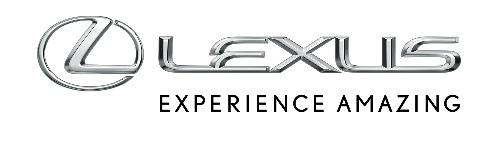 15 MARCA 2024OD SZEŚCIU LAT „THE LOFT” LEXUSA I BRUSSELS AIRLINES NAJLEPSZYM SALONEM LOTNISKOWYM W EUROPIESalon lotniskowy „THE LOFT” zdobył prestiżową nagrodę „Europe’s Leading Airline Lounge 2024” w plebiscycie World Travel AwardsTo szóste z rzędu wyróżnienie dla przestrzeni na lotnisku w BrukseliWystrój wnętrza nawiązuje do designu samochodów LexusaWspółpraca Lexusa i Brussels Airlines trwa od 2018 roku„THE LOFT” to salon lotniskowy o powierzchni ponad 2000 m2. Przestrzeń stworzona przez markę Lexus oraz linie lotnicze Brussels Airlines działa na lotnisku w Brukseli od 2018 roku. „THE LOFT” podzielono na kilka stref, by spełnić oczekiwania gości. W centrum umieszczono bar, jest też strefa relaksu z wygodnymi fotelami z Lexusa LS z masażem Shiatsu, a także wydzielona przestrzeń dla tych, którzy pracują w podróży. Szczególnie istotna jest najwyższa jakość materiałów oraz wykonania, a także poziom obsługi zgodny z zasadami japońskiej gościnności Omotenashi i dbałość o najdrobniejsze detale jak ciepłe ręczniki Oshibori, które wręczane są na powitanie.Szósta z rzędu nagroda w cenionym globalnie plebiscycie World Travel Awards jest najlepszym potwierdzeniem zrozumienia potrzeb wymagających klientów. Tytuł „Europe’s Leading Airline Lounge 2024” został przyznany w głosowaniu ekspertów z branży podróżniczej, turystycznej i hotelarskiej oraz gości.„Ta nagroda to potwierdzenie, że „THE LOFT” idealnie łączy najwyższy poziom obsługi klienta z inspirującym designem. Przestrzeń odzwierciedla nasze przywiązanie do zasad gościnności Omotenashi. W każdym aspekcie stosujemy to samo podejście, co w naszych samochodach – od ekskluzywnego Lexusa LM po najmniejszego w gamie Lexusa LBX” – powiedział Filip Belmans, szef działu Communications & Customer Experience w Lexus Europe.„Bazując na opiniach naszych gości nieustannie udoskonalamy nasz salon lotniskowy. Ostatnio zmodernizowaliśmy strefę prysznicową oraz bufet, wprowadziliśmy menu a la carte w strefie HON. Jesteśmy zaszczyceni, że to wyróżnienie przyznano nam po raz szósty. Dziękuję wszystkim, którzy każdego dnia pracują na sukces tego miejsca” – powiedział Olivier Brynaert, szef działu Customer Experience w Brussels Airlines.„THE LOFT” na lotnisku w Brukseli czeka na gości siedem dni w tygodniu w godz. 5-21.